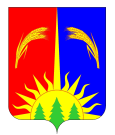 АДМИНИСТРАЦИЯ ЮРЛИНСКОГО МУНИЦИПАЛЬНОГО РАЙОНАПОСТАНОВЛЕНИЕ02.02.2017                                                                                                             47О внесении изменений в муниципальную программу "Развитие культуры  Юрлинского муниципального района», утвержденную ПостановлениемАдминистрации Юрлинского муниципальногорайона № 50 от 02.03.2016 года.Руководствуясь Федеральным законом от 6 октября 2003 года № 131-ФЗ «Об общих принципах организации местного самоуправления в Российской Федерации», Уставом Юрлинского муниципального района, Бюджетным кодексом Российской Федерации, Администрация Юрлинского муниципального районаПОСТАНОВЛЯЕТ:1.На основании решения Земского собрания № 22 от  16.12.2016г. «О внесении изменений в решение Земского Собрания Юрлинского муниципального района от 18.12.2015 № 281 «О бюджете муниципального образования «Юрлинский муниципальный район» на 2016 год и плановый период 2017 и 2018 годов» внести в муниципальную программу «Развитие культуры Юрлинского муниципального района», утвержденную Постановлением администрации Юрлинского муниципального района № 50 от  02.03.2016 года следующие изменения:1.1. в паспорте Муниципальной программы позицию объемы и источники финансирования изложить в следующей редакции:1.1.2. раздел VIII Информация по ресурсному обеспечению Муниципальной программы  изложить в следующей редакции:Общий объем средств на реализацию Муниципальной программы  – 95615,3 тыс. руб. В том числе по годам:2016 г. – 28959,6 тыс. руб.;2017 г. – 33335,6 тыс. руб.;2018 г. – 33320,1 тыс. руб.За счет средств краевого бюджета – 845,1 тыс. руб. В том числе по годам:2016 г. – 419,7 тыс. руб.;2017 г. – 218,8 тыс. руб.;2018 г. – 206,6 тыс. руб.За счет средств федерального бюджета – 202,6 тыс. руб. В том числе по годам:2016 г. – 202,6 тыс. руб.За счет средств местного  бюджета – 92733,6 тыс. руб. В том числе по годам:2016 г. – 27375,3 тыс. руб.;2017 г. – 32681,8 тыс. руб.;2018 г. – 32676,5 тыс. руб.За счет средств внебюджетных источников – 1834,0 тыс. руб. В том числе по годам:2016 г. – 962,0 тыс. руб.;2017 г. – 435,0 тыс. руб.;2018 г. – 437,0 тыс. руб.1.2. в паспорте Муниципальной подпрограммы «Сохранение народного творчества и развитие культурно-досуговой деятельности в Юрлинском муниципальном районе» позицию объемы и источники финансирования изложить в следующей редакции:1.2.1. раздел VII Информация по ресурсному обеспечению Муниципальной подпрограммы  изложить в следующей редакции:Общий объем средств на реализацию Муниципальной подпрограммы – 48997,2 тыс. руб. В том числе по годам:2016 г. – 14167,2 тыс. руб.;2017 г. – 17415,0 тыс. руб.;2018 г. – 17415,0 тыс. руб.За счет средств федерального бюджета – 100,0 тыс. руб. В том числе по годам:2016 г. – 100,0 тыс. руб.За счет средств местного бюджета – 47439,8 тыс. руб. В том числе по годам:2016 г. – 13289,8 тыс. руб.;2017 г. – 17075,0 тыс. руб.;2018 г. – 17075,0 тыс. руб.За счет средств внебюджетных источников  – 1457,4 тыс. руб. В том числе по годам:2016 г. – 777,4 тыс. руб.;2017 г. – 340,0 тыс. руб.;2018 г. – 340,0 тыс. руб.1.3. в паспорте Подпрограммы «Развитие дополнительного образования в сфере культуры и искусства Юрлинского муниципального района» позицию объемы и источники финансирования изложить в следующей редакции:1.3.1. раздел VII Информация по ресурсному обеспечению Муниципальной подпрограммы изложить в следующей редакции:Общий объем средств на реализацию Муниципальной подпрограммы – 14300,8 тыс. руб. В том числе по годам:2016 г. – 4008,8 тыс. руб.;2017 г. – 5145,0 тыс. руб.;2018 г. – 5147,0 тыс. руб.За счет средств местного бюджета – 13924,8  тыс. руб. В том числе по годам:2016 г. – 3824,8 тыс. руб.;2017 г. – 5050,0 тыс. руб.;2018 г. – 5050,0 тыс. руб.За счет средств внебюджетных источников  – 376,0 тыс. руб. В том числе по годам:2016 г. – 184,0 тыс. руб.;2017 г. – 95,0 тыс. руб.;2018 г. – 97,0 тыс. руб.1.4. в паспорте Подпрограммы «Развитие библиотечного обслуживания в Юрлинском муниципальном районе» позицию объемы и источники финансирования изложить в следующей редакции:1.4.1. раздел VII Информация по ресурсному обеспечению Муниципальной подпрограммы изложить в следующей редакции:Общий объем средств на реализацию Муниципальной подпрограммы – 19129,1 тыс. руб. В том числе по годам:2016 г. – 5871,1 тыс. руб.;2017 г. – 6629,0 тыс. руб.;2018 г. – 6629,0 тыс. руб.За счет средств федерального бюджета – 102,6 тыс. руб. В том числе по годам:2016 г. – 102,6 тыс. руб.За счет средств местного бюджета – 19025,9  тыс. руб. В том числе по годам:2016 г. – 5767,9 тыс. руб.;2017 г. – 6629,0 тыс. руб.;2018 г. – 6629,0 тыс. руб.За счет средств внебюджетных источников  – 0,6 тыс. руб. В том числе по годам:2016 г. – 0,6 тыс. руб.          1.5. Таблицу № 1 «Финансовое обеспечение реализации муниципальной программы «Развитие культуры Юрлинского муниципального района» за счет средств бюджета Пермского края» изложить в новой редакции согласно приложения: - приложение Таблица 1:  1.6.  Таблицу № 2 «Финансовое обеспечение реализации муниципальной программы «Развитие культуры Юрлинского муниципального района» за счет средств федерального бюджета»  изложить в новой редакции согласно приложения:- приложение:  Таблица 2          1.7.  Таблицу № 3 «Финансовое обеспечение реализации муниципальной программы «Развитие культуры Юрлинского муниципального района» за счет средств  бюджета Юрлинского муниципального района»  изложить в новой редакции согласно приложения:- приложение:  Таблица 3          1.8. Таблицу № 4 «Финансовое обеспечение реализации муниципальной программы «Развитие культуры Юрлинского муниципального района» за счет внебюджетных источников финансирования» изложить в новой редакции согласно приложения:- приложение:  Таблица 4          1.9. Таблицу № 5 «Финансовое обеспечение реализации муниципальной программы «Развитие культуры Юрлинского муниципального района» за счет всех источников финансирования» изложить в новой редакции согласно приложения:- приложение:  Таблица 52. Постановление вступает в силу с момента подписания и подлежит опубликованию в информационном бюллетене «Вестник Юрлы».3. Контроль за исполнением настоящего Постановления возложить на заместителя главы района Н.А. Мелехину.Глава района-глава Администрации района                                                                Т.М. МоисееваПриложение                                                                                                                                                                                                                                    Таблица 1Финансовое обеспечение реализации муниципальной программы«Развитие культуры Юрлинского муниципального района»  за счет средств бюджета Пермского края Приложение                                                                                                                                                                                                                                   Таблица 2Финансовое обеспечение реализации муниципальной программы«Развитие культуры Юрлинского муниципального района»  за счет средств федерального бюджета Приложение                                                                                                                                                                                                                                    Таблица 3Финансовое обеспечение реализации муниципальной программы«Развитие культуры Юрлинского муниципального района»  за счет средств бюджета Юрлинского муниципального районаПриложение                                                                                                                                                                                                                                     Таблица 4Финансовое обеспечение реализации муниципальной программы«Развитие культуры Юрлинского муниципального района»  за счет внебюджетных источников финансированияПриложение                                                                                                                                                                                                                                    Таблица 5Финансовое обеспечение реализации муниципальной программы«Развитие культуры Юрлинского муниципального района»  за счет всех источников финансированияОбъемы и источники финансированияИсточники финансированияРасходы (тыс. руб.)Объемы и источники финансированияИсточники финансирования2016г.Объемы и источники финансированияВсего, в том числе:28959,6Объемы и источники финансированияКраевой бюджет419,7Объемы и источники финансированияФедеральный бюджет202,6Объемы и источники финансированияБюджет Юрлинского муниципального района27375,3Объемы и источники финансированияВнебюджетные источники962,0Объемы и источники финансированияИсточники финансированияРасходы (тыс. руб.)Объемы и источники финансированияИсточники финансирования2016г.Объемы и источники финансированияВсего, в том числе:14167,2Объемы и источники финансирования Краевой бюджет-Объемы и источники финансирования Федеральный бюджет100,0Объемы и источники финансирования Бюджет Юрлинского  муниципального района13289,8Объемы и источники финансирования Внебюджетные источники777,4Объемы и источники финансирования Источники финансированияРасходы (тыс. руб.)Объемы и источники финансирования Источники финансирования2016г.Объемы и источники финансирования Всего, в том числе:4008,8Объемы и источники финансирования Краевой бюджет-Объемы и источники финансирования Федеральный бюджет-Объемы и источники финансирования Бюджет Юрлинского муниципального района3824,8Объемы и источники финансирования Внебюджетные источники184,0Объемы и источники финансирования Источники финансированияРасходы (тыс. руб.)Объемы и источники финансирования Источники финансирования2016г.Объемы и источники финансирования Всего, в том числе:5871,1Объемы и источники финансирования Краевой бюджет-Объемы и источники финансирования Федеральный бюджет102,6Объемы и источники финансирования Бюджет Юрлинского муниципального района5767,9Объемы и источники финансирования Внебюджетные источники0,6Наименование муниципальной программы, подпрограммы, основного мероприятия, мероприятияОтветственный исполнитель, соисполнители, участники (ГРБС)Код бюджетной классификацииКод бюджетной классификацииКод бюджетной классификацииКод бюджетной классификацииРасходы, тыс. руб.Расходы, тыс. руб.Расходы, тыс. руб.Наименование муниципальной программы, подпрограммы, основного мероприятия, мероприятияОтветственный исполнитель, соисполнители, участники (ГРБС)ГРБСРзПрЦСРКВР 2016 год 2017 год2018 год1234568910Программа «Развитие культуры Юрлинского муниципального района»Всего954100302 6 00 00000х419,7218,8206,6Программа «Развитие культуры Юрлинского муниципального района»Управление культуры Юрлинского района954100302 6 02 00000600398,6201,6201,6Управление культуры Юрлинского района954100302 6 02 2С02030010,55,05,0Управление культуры Юрлинского района954100302 6 02 2С07030010,612,2Подпрограмма 6 «Обеспечение реализации Программы и прочих мероприятий в области культуры»Всего954100302 6 00 00000х419,7218,8206,6Подпрограмма 6 «Обеспечение реализации Программы и прочих мероприятий в области культуры»Управление культуры Юрлинского района954100302 6 02 00000600398,6201,6201,6Подпрограмма 6 «Обеспечение реализации Программы и прочих мероприятий в области культуры»Управление культуры Юрлинского района954100302 6 02 2С02030010,55,05,0Подпрограмма 6 «Обеспечение реализации Программы и прочих мероприятий в области культуры»Управление культуры Юрлинского района954100302 6 02 2С07030010,612,2Основное мероприятие: 1.1 Предоставление мер социальной поддержки педагогическим работникам образовательных государственных и муниципальных учреждений Пермского края, работающим и проживающим в сельской местности и поселках городского типа (рабочих поселках), по оплате жилого помещения и коммунальных услугМБУ ДО «Юрлинская ДШИ»954100302 6 02 2С01061284,084,084,0Основное мероприятие: 1.2 Предоставление мер социальной поддержки отдельным категориям граждан, работающим  в государственных и муниципальных учреждениях Пермского края и проживающим в сельской местности и поселках городского типа (рабочих поселках), по оплате жилого помещения и коммунальных услугМБУК «Юрлинский МКДЦ»954100302 6 02 2С020612186,562,062,0Основное мероприятие: 1.2 Предоставление мер социальной поддержки отдельным категориям граждан, работающим  в государственных и муниципальных учреждениях Пермского края и проживающим в сельской местности и поселках городского типа (рабочих поселках), по оплате жилого помещения и коммунальных услугМБУК «Юрлинский МКДЦ»954100302 6 02 2С02032110,55,05,0Основное мероприятие: 1.2 Предоставление мер социальной поддержки отдельным категориям граждан, работающим  в государственных и муниципальных учреждениях Пермского края и проживающим в сельской местности и поселках городского типа (рабочих поселках), по оплате жилого помещения и коммунальных услуг МБУК «Юрлинская ЦБС»954100302 6 02 2С020612128,155,655,6Основное мероприятие:1.3 Обеспечение работников учреждений бюджетной сферы Пермского края путевками на санаторно-курортное лечение и оздоровлениеМБУК «Юрлинский МКДЦ»954100302 6 02 2С07032110,612,2Наименование муниципальной программы, подпрограммы, основного мероприятия, мероприятияОтветственный исполнитель, соисполнители, участники (ГРБС)Код бюджетной классификацииКод бюджетной классификацииКод бюджетной классификацииКод бюджетной классификацииРасходы, тыс. руб.Расходы, тыс. руб.Расходы, тыс. руб.Наименование муниципальной программы, подпрограммы, основного мероприятия, мероприятияОтветственный исполнитель, соисполнители, участники (ГРБС)ГРБСРзПрЦСРКВР 2016 год 2017 год2018 год1234568910Программа «Развитие культуры Юрлинского муниципального района»Всего954080102 1 01 00000600202,6Программа «Развитие культуры Юрлинского муниципального района»Управление культуры  Юрлинского района954080102 1 01 00000600202,6Подпрограмма 1 -«Сохранение народного творчества и развитие культурно - досуговой деятельности в Юрлинском муниципальном районе»Всего954080102 1 01 00000600100,0Подпрограмма 1 -«Сохранение народного творчества и развитие культурно - досуговой деятельности в Юрлинском муниципальном районе» МБУК «Юрлинский МКДЦ»954080102 1 01 51470600100,0Основное мероприятие: Организация досуга населения и условий для массового отдыха МБУК «Юрлинский МКДЦ» 954080102 1 01 51470600100,0Подпрограмма 3 -«Развитие библиотечного обслуживания в Юрлинском муниципальном районе»Всего954080102 3 01 00000600102,6Подпрограмма 3 -«Развитие библиотечного обслуживания в Юрлинском муниципальном районе»МБУК «Юрлинская ЦБС»954080102 3 01 00000600102,6Основное мероприятие: Библиотечно-информационное обслуживание населенияМБУК «Юрлинская ЦБС»954080102 3 01 51470600100,0Основное мероприятие: Библиотечно-информационное обслуживание населенияМБУК «Юрлинская ЦБС»954080102 3 01 514406002,6Наименование муниципальной программы, подпрограммы, основного мероприятия, мероприятияОтветственный исполнитель, соисполнители, участники (ГРБС)Код бюджетной классификацииКод бюджетной классификацииКод бюджетной классификацииКод бюджетной классификацииРасходы, тыс. руб.Расходы, тыс. руб.Расходы, тыс. руб.Наименование муниципальной программы, подпрограммы, основного мероприятия, мероприятияОтветственный исполнитель, соисполнители, участники (ГРБС)ГРБСРзПрЦСРКВР 2016 год 2017 год2018 год1234568910Программа «Развитие культуры Юрлинского муниципального района»Всего954ххх27375,332681,832676,5Программа «Развитие культуры Юрлинского муниципального района»Управление культуры  Юрлинского  района954080402 6 00 00000х3637,53672,53672,5Программа «Развитие культуры Юрлинского муниципального района»Управление культуры  Юрлинского  района954070702 4 00 00000200350,0250,0250,0Программа «Развитие культуры Юрлинского муниципального района»Управление культуры  Юрлинского  района954100302 6 02 000903005,35,3Программа «Развитие культуры Юрлинского муниципального района»МБУК «Юрлинский МКДЦ»954080102 1 01 0010060013130,517075,017075,0Программа «Развитие культуры Юрлинского муниципального района»МБУК «Юрлинский МКДЦ»954080102 5 01 К0040600450,0Программа «Развитие культуры Юрлинского муниципального района»954080102 1 01 К0010600159,3Программа «Развитие культуры Юрлинского муниципального района»МБУК «Юрлинская ЦБС»954080102 3 01 001006005767,96629,06629,0Программа «Развитие культуры Юрлинского муниципального района»МБУ ДО «Юрлинская ДШИ»954070202 2 01 001006003824,85050,05050,0МБУ ДО «Юрлинская ДШИ»954070202 5 01 К004060050,0Подпрограмма 1 -«Сохранение народного творчества и развитие культурно - досуговой деятельности в Юрлинском муниципальном районе»Всего954080102 1 00 0000060013289,817075,017075,0Подпрограмма 1 -«Сохранение народного творчества и развитие культурно - досуговой деятельности в Юрлинском муниципальном районе»МБУК «Юрлинский МКДЦ»954080102 1 01 0010060013130,517075,017075,0Подпрограмма 1 -«Сохранение народного творчества и развитие культурно - досуговой деятельности в Юрлинском муниципальном районе»МБУК «Юрлинский МКДЦ»954080102 1 01 К0010600159,3Основное мероприятие: Организация досуга населения и условий для массового отдыхаМБУК «Юрлинский МКДЦ» и его филиалы954080102 1 01 0010060013130,517075,017075,0Основное мероприятие: Организация досуга населения и условий для массового отдыхаМБУК «Юрлинский МКДЦ» и его филиалы954080102 1 01 К0010600159,3Подпрограмма 2 -«Развитие дополнительного образования в сфере культуры и искусства Юрлинского муниципального района»Всего954070202 2 00 000006003824,85050,05050,0Подпрограмма 2 -«Развитие дополнительного образования в сфере культуры и искусства Юрлинского муниципального района»МБУ ДО «Юрлинская ДШИ»954070202 2 01001006003824,85050,05050,0Основное мероприятие: Предоставление дополнительного образования для детей в сфере культуры и искусстваМБУ ДО «Юрлинская ДШИ»954070202 2 01001006003824,85050,05050,0Подпрограмма 3 -«Развитие библиотечного обслуживания в Юрлинском муниципальном районе»Всего954080102 3 00 000006005767,96629,06629,0Подпрограмма 3 -«Развитие библиотечного обслуживания в Юрлинском муниципальном районе»МБУК «Юрлинская ЦБС»954080102 3 01 001006005767,96629,06629,0Основное мероприятие: Библиотечно-информационное обслуживание населенияМБУК «Юрлинская ЦБС» и ее филиалы954080102 3 01 001006005767,96629,06629,0Подпрограмма 4 -«Реализация молодежной политики в Юрлинском муниципальном районе»Всего954070702 4 00 00000200350,0 250,0250,0Подпрограмма 4 -«Реализация молодежной политики в Юрлинском муниципальном районе»Управление культуры Юрлинского района»954070702 4 01 К0020200250,0250,0250,0Подпрограмма 4 -«Реализация молодежной политики в Юрлинском муниципальном районе»Управление культуры Юрлинского района»954070702 4 01 К0030200100,0Основное мероприятие: Развитие молодежной политики  МБУК «Юрлинский МКДЦ», МБУ ДО «Юрлинская ДШИ», МБУК «Юрлинская ЦБС»954070702 4 01 К0020200250,0250,0250,0Мероприятия, направленные на военно-патриотическое, нравственное, правовое воспитание молодежиУправление культуры Юрлинского района954070702 4 01 К0030200100,0Подпрограмма 5 -«Развитие инфраструктуры и приведение в нормативное состояние учреждений отрасли культуры Юрлинского муниципального района»Всего954х02 5 00 00000600500,0Подпрограмма 5 -«Развитие инфраструктуры и приведение в нормативное состояние учреждений отрасли культуры Юрлинского муниципального района»МБУ ДО «Юрлинская ДШИ»954070202 5 01 К004060050,0Подпрограмма 5 -«Развитие инфраструктуры и приведение в нормативное состояние учреждений отрасли культуры Юрлинского муниципального района»МБУК «Юрлинский МКДЦ»954080102 5 01 К0040600450,0Основное мероприятие: Приведение в нормативное состояние учреждений культуры и дополнительного образования в сфере культуры МБУ ДО «Юрлинская ДШИ»954070202 5 01 0000060050,0Основное мероприятие: Приведение в нормативное состояние учреждений культуры и дополнительного образования в сфере культурыМБУК «Юрлинский МКДЦ»954080102 5 01 К0040600450,0Подпрограмма 6 «Обеспечение реализации Программы и прочих мероприятий в области культуры»Всего954х02 6 00 00000х3642,83677,83672,5Подпрограмма 6 «Обеспечение реализации Программы и прочих мероприятий в области культуры»Управление культуры Юрлинского района954080402 6 01 00050х3637,53672,53672,5Подпрограмма 6 «Обеспечение реализации Программы и прочих мероприятий в области культуры»Управление культуры Юрлинского района954100302 6 02 000903005,35,3Основное мероприятие:  Обеспечение деятельности органов местного самоуправления Управление культуры Юрлинского района954080402 6 01 00050х3637,53672,53672,5Основное мероприятие:  Предоставление мер социальной поддержки работникам культуры и педагогическим работникам в сфере культурыМБУК «Юрлинский МКДЦ»954100302 6 02 000903005,35,3Наименование муниципальной программы, подпрограммы, основного мероприятия, мероприятияОтветственный исполнитель, соисполнители, участники (ГРБС)Код бюджетной классификацииКод бюджетной классификацииКод бюджетной классификацииКод бюджетной классификацииРасходы, тыс. руб.Расходы, тыс. руб.Расходы, тыс. руб.Наименование муниципальной программы, подпрограммы, основного мероприятия, мероприятияОтветственный исполнитель, соисполнители, участники (ГРБС)ГРБСРзПрЦСРКВР 2016 год 2017 год2018 год1234568910Программа «Развитие культуры Юрлинского муниципального района»Всегохххх962,0435,0437,0Подпрограмма 1 -«Сохранение народного творчества и развитие культурно-досуговой деятельности в Юрлинском муниципальном районе»Всегохххх777,4340,0340,0Подпрограмма 1 -«Сохранение народного творчества и развитие культурно-досуговой деятельности в Юрлинском муниципальном районе»МБУК «Юрлинский МКДЦ»хххх777,4340,0340,0Основное мероприятие: Организация досуга населения и условий для массового отдыхаМБУК «Юрлинский МКДЦ» и его филиалыхххх777,4340,0340,0Подпрограмма 2 -«Развитие дополнительного образования в сфере культуры и искусства Юрлинского муниципального района»Всегохххх184,095,097,0Подпрограмма 2 -«Развитие дополнительного образования в сфере культуры и искусства Юрлинского муниципального района»МБУ ДО «Юрлинская ДШИ»хххх184,095,097,0Основное мероприятие: Предоставление дополнительного образования для детей в сфере культуры и искусстваМБУ ДО «Юрлинская ДШИ»хххх184,095,097,0Подпрограмма 3 -«Развитие библиотечного обслуживания  в Юрлинском муниципальном районе»Всегохххх0,6Подпрограмма 3 -«Развитие библиотечного обслуживания  в Юрлинском муниципальном районе»МБУК «Юрлинская ЦБС»хххх0,6Основное мероприятие: Библиотечно-информационное обслуживание населенияМБУК «Юрлинская ЦБС»хххх0,6Наименование муниципальной программы, подпрограммы, основного мероприятия, мероприятияОтветственный исполнитель, соисполнители, участники (ГРБС)Код бюджетной классификацииКод бюджетной классификацииКод бюджетной классификацииКод бюджетной классификацииРасходы, тыс. руб.Расходы, тыс. руб.Расходы, тыс. руб.Наименование муниципальной программы, подпрограммы, основного мероприятия, мероприятияОтветственный исполнитель, соисполнители, участники (ГРБС)ГРБСРзПрЦСРКВР 2016 год 2017 год2018 год1234568910Программа «Развитие культуры Юрлинского муниципального района»Всегохххх28959,633335,633320,1Программа «Развитие культуры Юрлинского муниципального района»в том числе:- за счет средств местного бюджетахххх27375,332681,832676,5Программа «Развитие культуры Юрлинского муниципального района»- за счет средств краевого бюджетахххх419,7218,8206,6Программа «Развитие культуры Юрлинского муниципального района»- за счет средств федерального бюджетахххх202,6Программа «Развитие культуры Юрлинского муниципального района»- за счет средств внебюджетных источниковхххх962,0435,0437,0Программа «Развитие культуры Юрлинского муниципального района»Управление культуры Юрлинского района954080402 6 01 00050х3637,53672,53672,5Программа «Развитие культуры Юрлинского муниципального района»Управление культуры Юрлинского района954070702 4 01 00000200350,0250,0250,0Программа «Развитие культуры Юрлинского муниципального района»МБУК «Юрлинский МКДЦ»954080102 1 01 0010060013130,517075,017075,0Программа «Развитие культуры Юрлинского муниципального района»МБУК «Юрлинский МКДЦ»954080102 1 01 К0010600159,3Программа «Развитие культуры Юрлинского муниципального района»МБУК «Юрлинский МКДЦ»954100302 6 02 2С020600186,562,062,0Программа «Развитие культуры Юрлинского муниципального района»МБУК «Юрлинский МКДЦ»954100302 6 02 2С02030010,55,05,0Программа «Развитие культуры Юрлинского муниципального района»МБУК «Юрлинский МКДЦ»954100302 6 02 2С07030010,612,2Программа «Развитие культуры Юрлинского муниципального района»МБУК «Юрлинский МКДЦ»9541003 02 6 02 000903005,35,3Программа «Развитие культуры Юрлинского муниципального района»МБУК «Юрлинский МКДЦ»954080102 5 01 К0040600450,0Программа «Развитие культуры Юрлинского муниципального района»МБУК «Юрлинский МКДЦ»954080102 1 01 51470600100,0Программа «Развитие культуры Юрлинского муниципального района»МБУК «Юрлинский МКДЦ»хххх777,4340,0340,0Программа «Развитие культуры Юрлинского муниципального района»МБУК «Юрлинская ЦБС»954080102 3 01 001006005767,96629,06629,0Программа «Развитие культуры Юрлинского муниципального района»МБУК «Юрлинская ЦБС»954100302 6 02 2С020600128,155,655,6Программа «Развитие культуры Юрлинского муниципального района»954080102 3 0151470612100,0Программа «Развитие культуры Юрлинского муниципального района»954080102 3 01 514406002,6Программа «Развитие культуры Юрлинского муниципального района»хххх0,6Программа «Развитие культуры Юрлинского муниципального района» МБУ ДО «Юрлинская ДШИ»954070202 2 01 001006003824,85050,05050,0Программа «Развитие культуры Юрлинского муниципального района» МБУ ДО «Юрлинская ДШИ»954100302 6 02 2С01060084,084,084,0Программа «Развитие культуры Юрлинского муниципального района» МБУ ДО «Юрлинская ДШИ»954070202 5 01 К004060050,0Программа «Развитие культуры Юрлинского муниципального района» МБУ ДО «Юрлинская ДШИ»хххх184,095,097,0Подпрограмма 1 -«Сохранение народного творчества и развитие культурно - досуговой деятельности в Юрлинском муниципальном районе»Всегохххх14167,217415,017415,0Подпрограмма 1 -«Сохранение народного творчества и развитие культурно - досуговой деятельности в Юрлинском муниципальном районе»МБУК «Юрлинский МКДЦ»хххх14167,217415,017415,0Основное мероприятие: Организация досуга населения и условий для массового отдыхаМБУК «Юрлинский МКДЦ» и его филиалыхххх14167,217415,017415,0Подпрограмма 2 -«Развитие дополнительного образования в сфере культуры и искусства Юрлинского муниципального района»Всегохххх4008,85145,05147,0Подпрограмма 2 -«Развитие дополнительного образования в сфере культуры и искусства Юрлинского муниципального района»МБУ ДО «Юрлинская ДШИ»хххх4008,85145,05147,0Основное мероприятие: Предоставление дополнительного образования для детей в сфере культуры и искусства МБУ ДО «Юрлинская ДШИ»хххх4008,85145,05147,0Подпрограмма 3 -«Развитие библиотечного обслуживания в Юрлинском муниципальном районе»Всегохххх5871,16629,06629,0Подпрограмма 3 -«Развитие библиотечного обслуживания в Юрлинском муниципальном районе»МБУК «Юрлинская ЦБС»хххх5871,16629,06629,0Основное мероприятие: Библиотечно-информационное обслуживание населенияМБУК «Юрлинская ЦБС»хххх5871,16629,06629,0Подпрограмма 4 -«Реализация молодежной политики в Юрлинском муниципальном районе»Всего954070702 4 00 00000200350,0250,0250,0Подпрограмма 4 -«Реализация молодежной политики в Юрлинском муниципальном районе»Управление культуры Юрлинского района»954070702 4 01 К0020200250,0250,0250,0Подпрограмма 4 -«Реализация молодежной политики в Юрлинском муниципальном районе»Управление культуры Юрлинского района»954070702 4 01 К0030200100,0Подпрограмма 4 -«Реализация молодежной политики в Юрлинском муниципальном районе»МБУК «Юрлинский МКДЦ»; МБУ ДО «Юрлинская ДШИ»; МБУК «Юрлинская ЦБС»954070702 4 01 К0020200250,0250,0250,0Основное мероприятие: Развитие молодежной политикиУправление культуры Юрлинского района, МБУК «Юрлинский МКДЦ», МБУ ДО «Юрлинская ДШИ», МБУК «Юрлинская ЦБС»954070702 4 01 К0020200250,0250,0250,0Мероприятия, направленные на военно-патриотическое, нравственное, правовое воспитание молодежиУправление культуры Юрлинского района954070702 4 01 К0030200100,0Подпрограмма 5 -«Развитие инфраструктуры и приведение в нормативное состояние учреждений отрасли культуры Юрлинского муниципального района»Всего954х02 5 00 00000600500,0Подпрограмма 5 -«Развитие инфраструктуры и приведение в нормативное состояние учреждений отрасли культуры Юрлинского муниципального района»МБУ ДО «Юрлинская ДШИ»954070202 5 01 К004060050,0Подпрограмма 5 -«Развитие инфраструктуры и приведение в нормативное состояние учреждений отрасли культуры Юрлинского муниципального района»МБУК «Юрлинский МКДЦ»954080102 5 01 К0040600450,0Основное мероприятие: Приведение в нормативное состояние учреждений культуры и дополнительного образования в сфере культурыМБУ ДО «Юрлинская ДШИ»954070202 5 01 К004060050,0Основное мероприятие: Приведение в нормативное состояние учреждений культуры и дополнительного образования в сфере культурыМБУК «Юрлинский МКДЦ»954080102 5 01 К0040600450,0Подпрограмма 6 «Обеспечение реализации Программы и прочих мероприятий в области культуры»Всего954х02 6 00 00000х4062,53896,63879,1Подпрограмма 6 «Обеспечение реализации Программы и прочих мероприятий в области культуры»Управление культуры Юрлинского района954080402 6 01 00050х3637,53672,53672,5Подпрограмма 6 «Обеспечение реализации Программы и прочих мероприятий в области культуры»Управление культуры Юрлинского района954100302 6 02 2С01060084,084,084,0Подпрограмма 6 «Обеспечение реализации Программы и прочих мероприятий в области культуры»Управление культуры Юрлинского района954100302 6 02 2С020600314,6117,6117,6Подпрограмма 6 «Обеспечение реализации Программы и прочих мероприятий в области культуры»Управление культуры Юрлинского района954100302 6 02 2С02030010,55,05,0Подпрограмма 6 «Обеспечение реализации Программы и прочих мероприятий в области культуры»Управление культуры Юрлинского района954100302 6 02 2С07030010,612,2Подпрограмма 6 «Обеспечение реализации Программы и прочих мероприятий в области культуры»Управление культуры Юрлинского района954100302 6 02 000903005,35,3Основное мероприятие 1.1 Предоставление мер социальной поддержки педагогическим работникам образовательных государственных и муниципальных учреждений Пермского края, работающим и проживающим в сельской местности и поселках городского типа (рабочих поселках), по оплате жилого помещения и коммунальных услугМБУ ДО «Юрлинская ДШИ»954100302 6 02 2С01060084,084,084,0Основное мероприятие 1.2Предоставление мер социальной поддержки отдельным категориям граждан, работающих в государственных и муниципальных учреждениях Пермского края и проживающим в сельской местности и поселках городского типа (рабочих поселках), по оплате жилого помещения и коммунальных услугМБУК «Юрлинский МКДЦ»954100302 6 02 2С020612186,562,062,0Основное мероприятие 1.2Предоставление мер социальной поддержки отдельным категориям граждан, работающих в государственных и муниципальных учреждениях Пермского края и проживающим в сельской местности и поселках городского типа (рабочих поселках), по оплате жилого помещения и коммунальных услугМБУК «Юрлинский МКДЦ»954100302 6 02 2С02032110,55,05,0Основное мероприятие 1.2Предоставление мер социальной поддержки отдельным категориям граждан, работающих в государственных и муниципальных учреждениях Пермского края и проживающим в сельской местности и поселках городского типа (рабочих поселках), по оплате жилого помещения и коммунальных услугМБУК «Юрлинская ЦБС»954100302 6 02 2С020612128,155,655,6Основное мероприятие 1.3Обеспечение работников учреждений бюджетной сферы Пермского края путевками на санаторно-курортное лечение и оздоровлениеМБУК «Юрлинский МКДЦ»954100302 6 02 2С07032110,612,2Основное мероприятие 1.3Обеспечение работников учреждений бюджетной сферы Пермского края путевками на санаторно-курортное лечение и оздоровлениеМБУК «Юрлинский МКДЦ»954100302 6 02 000903215,35,3